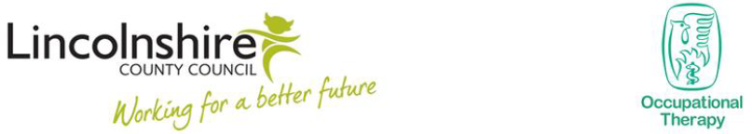 Assisting and moving: competency / confidence self- assessment - basic moving and handling transfer skills for OTs and CCOs"Occupational therapists using moving and handling techniques should be able to competently assess, advise and then be able to teach service-users, carers, family, and other professionals as appropriate. The occupational therapists should also have knowledge of equipment related to the above, including risk assessment/management (e.g. provision of hoisting/standing or turning aids)."The following key areas will be used to assess competence and confidence and identify any additional support required to meet the required standardGeneral comments 1Moving and handling was done in the way assessed as being appropriate for this person – clear justification for moving the person (clinical reasoning)2Completion of a risk assessment (risks associated with the Task, the Individual handler(s), the Load (person), the Environment (TILE).2Prepare the person- Effectively communicated, talked through manoeuvre,  3Prepare the environment/equipment – Area was cleared4A lead person was identified and they gave appropriate instructions. 5Correct equipment was selected and appropriately used 6Equipment checks were undertaken prior to use  7The safer moving and handling principles were incorporated throughout the manoeuvre - Consideration given to reducing unnecessary movement, stooping and task repetition8Effective communication was maintained throughout with the person and staff9Holds used were appropriate 10The person’s independence was promoted and they were encouraged to participate in all ways possible11The person was not rushed or pressured in anyway12The persons dignity was maintained throughout the manoeuvre 13Good posture and stability was maintained14The manoeuvre was safe and effective – the person is in the required position 15The persons comfort was checked throughout and at the end of the manoeuvreKey competenciesKey competenciesKey competenciesKey competenciesHave you had formal moving and handling training Yes / No If Yes, how long ago was your training?Have you had formal moving and handling training Yes / No If Yes, how long ago was your training?Have you had formal moving and handling training Yes / No If Yes, how long ago was your training?Have you had formal moving and handling training Yes / No If Yes, how long ago was your training?CompetentYes / NoConfident Yes / NoAdditional support / training required: provide detailInanimate load handlingSitting to standingStanding to sittingRepositioning in a chairWalkingStanding transfersRolling & turning in bedInserting and removing slide sheets without rolling Moving up the bedUse of a 4-way glide  Fitting a sling   Transfer using an active     hoist  Transfer using a passive hoistOverall assessment outcome